 LA RECETTE de la Tarte aux Pralines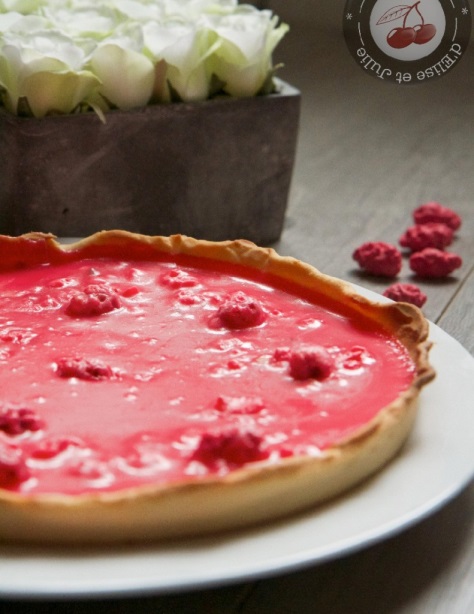 250g de pralines roses aux amandes concassées250g de crème liquide200g de farine30g de poudre d’amandes120g de beurre mou70g de sucre glace1 œufCommencez par préparer la pâte sucrée-Mélangez le beurre, le sucre et à la poudre d’amandes, versez 50g de farine.-Mélangez, ajoutez l’œuf, mélangez à nouveau puis versez le reste de la farine.-Malaxez les ingrédients du bout des doigts.
Rassemblez la pâte ainsi obtenue, formez une boule puis aplatissez-la légèrement.
Entourez-la de papier film et déposez-la au réfrigérateur au moins deux heures ou mieux, la veille.-Préchauffez votre four à 180°C.A l’aide d’un rouleau à pâtisserie, étalez la pâte sur 3mm environ et déposez-la dans un moule à tarte ou cercle à pâtisserie.
Piquez le fond et faites-la cuire à sec 18 minutes. 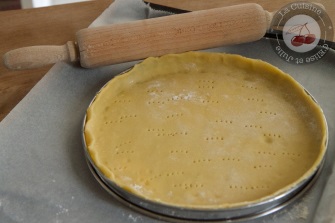 Pour la crème aux pralines
-Pendant ce temps, portez la crème à ébullition dans une casserole, puis, hors du feu, ajoutez les pralines.
Mélangez vivement.-Garnissez à l’aide d’une louche le fond de tarte avec la crème aux pralines.-Déposez de nouveau la tarte au four et laissez cuire jusqu’à ce que la crème aux pralines bout, environ 8 minutes.-Sortez-la du four et laissez-la refroidir avant de la démouler et de la déguster, le mélange doit se figer au risque de couler sur vos doigts :).